Southern Early Music Forum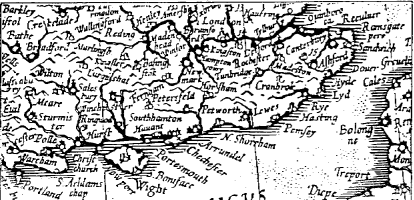 Day workshop in SouthamptonSaturday 24 October 2015The Judgment of Paris: John Eccles (1701)A rare chance to explore a piece from an English Baroque opera competition, tutored by Theresa Caudle: http://www.canzona.org.uk/theresa.html The Judgment of Paris is an operatic libretto written by William Congreve. In an announcement in the London Gazette of 18 March 1700 a "Musick Prize" was offered for the best setting of this libretto, for a first prize of 100 guineas. Four composers entered the competition: John Weldon, John Eccles, Daniel Purcell and Gottfried Finger. Their works were performed individually during the spring of 1701, prior to a grand final at the Dorset Garden Theatre on 3 June 1703. Eccles was the favourite to win, although in the event he came second. On the second SEMF workshop day in Southampton we will explore the Eccles setting.  The piece is scored for solo voices and Baroque orchestra. Solo singers (and/or members of the band) may also take the SATB chorus parts, but choral singers are welcome to apply. Please note acceptance will be subject to musical balance.Parts for solo voices:Chorus – SATB.Instrumentation:Numbers are limited and dependent on musical balance so please apply early, and at any rate by September 25th, to help us allocate parts.  Instrumental and chorus parts will be provided on the day. Solo voice parts will be allocated in advance. Solo singers who are also players, please indicate what you could play.Timetable: coffee/tuning at 10.00 am. Music begins at 10:30 am and finishes at approx. 5.30 pm, with breaks for lunch  & tea. Tea & coffee provided. Packed lunch recommended; there is no pub nearby. You could try the Snack Shack in Obelisk Road. Woolston Community Centre is bright, airy, recently refurbished and accessible by public transport (Woolston station, c. 10 minutes’ walk, one train per hour.) There is ample parking as well.Church Road, Woolston, SO19 9FUwww.woolstoncommunitycentre.com/   Jane Warren (jane@squircle.net)     (A phone contact number will be sent when you book.)Booking Form.Online booking is available and preferred. Otherwise, please email this form to jane@squircle.netPlease tick as appropriate:Fee: 	Forum members £15.00, non-members £21.00, under 25s £10.00.  
(£2.00 surcharge after 25 September) Please complete the relevant boxes below (add any explanatory comments separately in your email.)Electronic payment instructionsThank you for completing the application form for the Southampton Playing Day on October 24th 2015.  To minimise costs, we ask you to pay by electronic transfer if possible. Please pay the fee, either by online banking or by going to your local branch and making a counter payment, to "Southern Early Music Forum"; using the account details below. Please note the account detailsSort code : 16-16-20Account number : 11 72 74 25Payment ref: SEMF Soton 2015 [your name]NB: please include ‘SEMF Soton 2015’ and your name in the description field for the transaction so that we know who has made the payment! If you would prefer to pay by cheque, please contact me, jane@squircle.net and we will of course accommodate you.RoleVoiceRangeTypeMercuryTenor/high baritoneC-g’Mainly mid-rangeParisTenorE-a’High but not floridJunoMezzoB-g’’Haughty; some fast passagesPallassopranod'-g’’Warlike; mainly mid-rangeVenussopranod'-g’’Major role, more lyrical2 recorder parts2 recorder partsAlto, one or two to a partAlto, one or two to a part4 trumpet parts Could be descant recordersCould be descant recordersViolin 1 and 2Up to four to a part, violin 2 could include treble viol Up to four to a part, violin 2 could include treble viol ViolaUp to four, could include tenor violUp to four, could include tenor violCelloUp to four, could include bass violUp to four, could include bass violTimpaniOptionalOptionalcontinuoHarpsichord, cello, theorbo if possibleHarpsichord, cello, theorbo if possibleName:Phone: Address:Email:I belong to SEMF:I belong to 	
Early Music ForumI wish to join SEMF – please send joining infoI will make an electronic payment to SEMF’s bank account for the sum of (payment details below)£I will send a cheque (payable to SEMF) to the organiser for the sum of£I would like to attend as a solo singer:Voice and confidence level; preferred roleI would like to attend as a player.Instrument(s) and confidence level.I would like to attend as a player and also sing (solo/chorus).Instrument(s) and voice with confidence level.Recorder/wind players only:Do you own an instrument at A415 (Baroque pitch)? 